Powiat Białostocki              SAMODZIELNY PUBLICZNY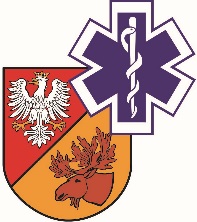                   ZAKŁAD OPIEKI ZDROWOTNEJ W ŁAPACH                  18-100 Łapy, ul. Janusza Korczaka 23                             tel. 85 814 24 38,    85 814 24 39     www.szpitallapy.pl      sekretariat@szpitallapy.pl                                                       NIP: 966-13-19-909			            REGON: 050644804										  Łapy, 2.03.2020 r.DAO.262.6/ZP/1/2020/PNWszyscy Wykonawcy / Uczestnicy PostępowaniaSamodzielny Publiczny Zakład Opieki Zdrowotnej w Łapach informuje o wydłużeniu terminu do składania ofert w postępowaniu pn. „Przystosowanie pomieszczeń Pracowni Badań Tomograficznych wraz z wyposażeniem w tomograf komputerowy”, 
(Znak postępowania: ZP/1/2020/PN).Zmianie ulega termin składania ofert:BYŁO: z dnia 02.03.2020 r. do godz. 11:00JEST: na dzień 06.03.2020 r. na godzinę 11:00Jednocześnie zmianie ulega termin otwarcia ofert:BYŁO: z dnia 02.03.2020 r. z godziny 11:20JEST: na dzień 06.03.2020 r. na godzinę 11:20DYREKTORSamodzielnego PublicznegoZakładu Opieki Zdrowotnej w ŁapachUrszula Łapińska